　　　　　　　　　　　　　　　　　　　　　　　　　　　　　　　年　　月　　日埼玉がん薬物療法研究会　世話人会長　殿　　　　　　　　　　　退　会　届このたび都合により埼玉がん薬物療法研究会（SSOP）を退会いたしたく、ここに届け出ます。退会理由氏　　名　　　　勤務先・所属先名住所　（　勤務先　・　ご自宅　）　　　　　　　〒※　本書式の記載内容をメール等で申請することにより退会届に代えることができます。　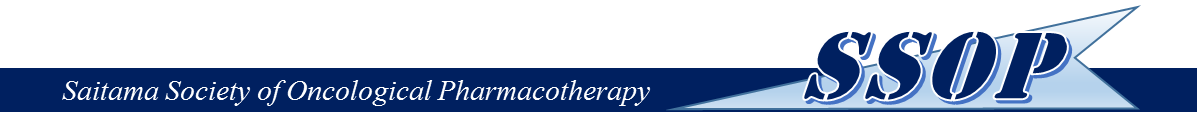 